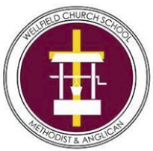 ‘Learning & Growing Together Through Faith, Hope & Love’Person Specification Form‘Learning & Growing Together Through Faith, Hope & Love’Person Specification Form‘Learning & Growing Together Through Faith, Hope & Love’Person Specification Form‘Learning & Growing Together Through Faith, Hope & Love’Person Specification FormJob title: Class Teacher Job title: Class Teacher Grade: MPRGrade: MPRDirectorate: Children and Young PeopleDirectorate: Children and Young PeoplePost number:      Post number:      Establishment or team: Wellfield Anglican & Methodist Church SchoolEstablishment or team: Wellfield Anglican & Methodist Church SchoolEstablishment or team: Wellfield Anglican & Methodist Church SchoolEstablishment or team: Wellfield Anglican & Methodist Church SchoolRequirements(based on the job description)Requirements(based on the job description)Essential (E)orDesirable (D)To be identified by: application form (AF),interview (I),test (T), reference (R) orother (give details)lesson observation (O)ApplicationApplicationFully completed application formFully completed application formEAFWell considered and relevant supporting statementWell considered and relevant supporting statementEAFProfessional references should provide a strong level of support for skills, knowledge and attributes referred to belowProfessional references should provide a strong level of support for skills, knowledge and attributes referred to belowERQualifications, Training & Relevant ExperienceQualifications, Training & Relevant ExperienceQualified to degree levelQualified to degree levelEAFQualified Teacher StatusQualified Teacher StatusEAFRecent KS1/KS2 classroom teaching experience in a primary school  Recent KS1/KS2 classroom teaching experience in a primary school  EAF, I, RExperience of teaching in EYFS ReceptionExperience of teaching in EYFS ReceptionDAFExperience of teaching and assessing phonicsExperience of teaching and assessing phonicsDAF, IExperience of working with and engaging parents and the wider communityExperience of working with and engaging parents and the wider communityDAFEnthusiasm and interest in sport, physical activity and facilitating competitive sport within primary schoolsEnthusiasm and interest in sport, physical activity and facilitating competitive sport within primary schoolsDAFEvidence of current Continuous Professional Development relevant to the postEvidence of current Continuous Professional Development relevant to the postE  AF Knowledge, skills and abilities Knowledge, skills and abilities Secure knowledge of the progression of pupils’ educational development in EYFS, Key Stage 1 and Key Stage 2Secure knowledge of the progression of pupils’ educational development in EYFS, Key Stage 1 and Key Stage 2DAF/O/R/IWorking knowledge and understanding of the national policies, priorities and statutory frameworks, assessment and tracking of pupil progress Working knowledge and understanding of the national policies, priorities and statutory frameworks, assessment and tracking of pupil progress EAF/O/R/IWorking knowledge and understanding of Development Matters and Early Learning Goals.Working knowledge and understanding of Development Matters and Early Learning Goals.DAF/R/IEffective teaching and learning strategies to meet the needs of all pupils including pupils with Special Educational Needs, including use of ICTEffective teaching and learning strategies to meet the needs of all pupils including pupils with Special Educational Needs, including use of ICTEAF/O/R/IAbility to use a range of positive and effective behaviour management strategies (including following  school polices consistently)Ability to use a range of positive and effective behaviour management strategies (including following  school polices consistently)EAF/O/R/IAbility to provide a stimulating, creative and secure learning environmentAbility to provide a stimulating, creative and secure learning environmentEAF/I/RExcellent communication and interpersonal skillsExcellent communication and interpersonal skillsEAF/O/I/RCommitted to the education of the whole child Committed to the education of the whole child EAF/IWorking knowledge and understanding of accurate and consistent assessment, record keeping and tracking of pupil progress and how this feeds into daily teachingWorking knowledge and understanding of accurate and consistent assessment, record keeping and tracking of pupil progress and how this feeds into daily teachingEAF/R/IEffective deployment of support staff and other adults Effective deployment of support staff and other adults EAF/O/R/IA commitment to promoting a rights respecting ethos within the classroom and the whole school environmentA commitment to promoting a rights respecting ethos within the classroom and the whole school environmentEAF/I     Personal Attributes     Personal AttributesSelf-motivatedSelf-motivatedEAF/I/RWell organisedWell organisedEAF/I/RHigh expectations of self and othersHigh expectations of self and othersEAbility to work as part of a team at classroom, key stage and whole school levelAbility to work as part of a team at classroom, key stage and whole school levelEFlexible, good humoured and approachableFlexible, good humoured and approachableEAF/I/ROther (including special requirements)Commitment to promoting and supporting the Christian ethos of the schoolCommitment to safeguarding and protecting the welfare of children and young people Commitment to equality and diversityCommitment to health and safetyCommitment to sustaining regular attendance at workCommitment to supporting and becoming involved in the wider life and work of the school including extra-curricular activities.Other (including special requirements)Commitment to promoting and supporting the Christian ethos of the schoolCommitment to safeguarding and protecting the welfare of children and young people Commitment to equality and diversityCommitment to health and safetyCommitment to sustaining regular attendance at workCommitment to supporting and becoming involved in the wider life and work of the school including extra-curricular activities.EEEEEEEAF/IAF/IAF/IAF/IAF/IAF/IAF/I/RPrepared by:Mrs M Ellel	Date:March 2021Note:	We will always consider your references before confirming a job offer in writing.Note:	We will always consider your references before confirming a job offer in writing.Note:	We will always consider your references before confirming a job offer in writing.Note:	We will always consider your references before confirming a job offer in writing.